	
	Membership Application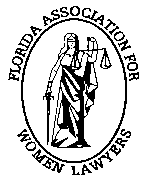  July 1, 2012 through June 30, 2013   NAME:  	 Bar Number: 	      Check here if not a member of The Florida BarFirm/Employer:  	Preferred Mailing  	
              Address: 	 Business Phone:  		     Fax:  	Home Phone:                                              E-mail Address: 	
In providing an email address, the member opts to receive electronic newsletters or other relevant membership information.  Please be advised that the majority of  Chapter events are advertised via email only.  Additionally, if you DO NOT wish to be published in the “Referral” section of the state FAWL website please check this box.   Primary Practice Areas:  ____________________________________________________________________ 
Amount Enclosed:   $80 Regular Member                           $15 Student MemberMembers of the South Palm Beach County Chapter of FAWL are contemporaneously enrolled in the state Florida Association for Women Lawyers.  Payment should be payable to “South Palm Beach County FAWL” and remitted to Treasurer Melissa Melzer at:		
	SPBC FAWL c/o Melissa Melzer, JD | Gift Planning Officer 
American Red Cross 
5820 N. Federal HwyBoca Raton, FL 33487 Chapter of FAWL:Formed in 2003, the objectives of FAWL's South Palm Beach County Chapter are (1) to advance the professional status of women lawyers, (2) to promote the rights of women generally, (3) to enhance the visibility of women within the legal profession and within their communities and (4) to create and maintain supportive networks among women in the legal and other professions. Membership is available to female and male lawyers, the judiciary, and law students.